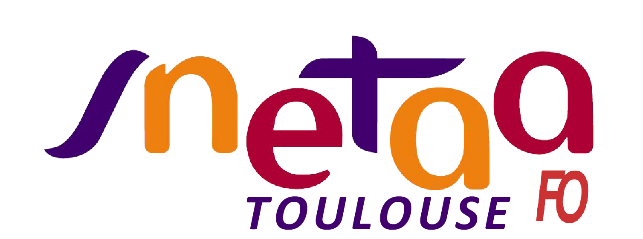 NOM : Nom de naissance : Prénom :.Spécialité :Date de naissance : Adresse N°. rueCode postal . Ville Tel :///// Courriel :. @ PLP 	CPE	Certifié  Agrégé		Titulaire 	Stagiaire  Situation administrativeAffectationÉtablissement : Commune :  Affectation à titre provisoire (ATP)Êtes-vous :Congés parental	depuis le :  Disponibilité	depuis le : Détachement	depuis le :  Autre fonction	depuis : le .précisez la fonction Type de demande Rapprochement de conjoints Autorité parentale conjointe Parent isolé Vœu Préférentiel  Réintégration Changement de discipline / Détachement catégorie A Mutation Simultanée Convenance personnelle  Poste Spécifique Académique 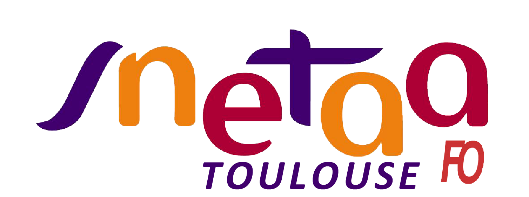 Situation familiale : Célibataire Marié(e) depuis le  PACS depuis le   En couple avec enfant reconnu par les 2 parents Autorité parentale conjointe Autorité parentale exclusiveNombre d’enfants à charge ou à naîtrede moins de 18 ans au 31/08/2023Complément de votre situation familiale :Département de votre résidence privée : Profession du conjoint : Département de la résidence professionnelle du conjoint :.Faites-vous un rapprochement de conjoint sur la résidence privéela résidence professionnelle de votre conjointMutation simultanée :  Entre deux conjoints : Nom, Prénom, corps et discipline du conjoint Entre deux non conjoints : Nom, Prénom, corps et discipline du la personne avec qui vous faites la demande.Avez-vous déposé un DOSSIER MÉDICAL       Oui 		 NonSi vous êtes stagiaire INSPE 2022/2023 ou ex-stagiaire INSPE 2021/2022 ou 2020/2021, avez-vous utilisé la bonification de 10 points sur votre 1er vœu à l’INTER      Oui 		 NonordreVœuxBarème123456789101112131415161718192021222324252627282930